Untersuchungsauftrag GenetikAngaben zur ProbeAngaben zu den ElternUntersuchungen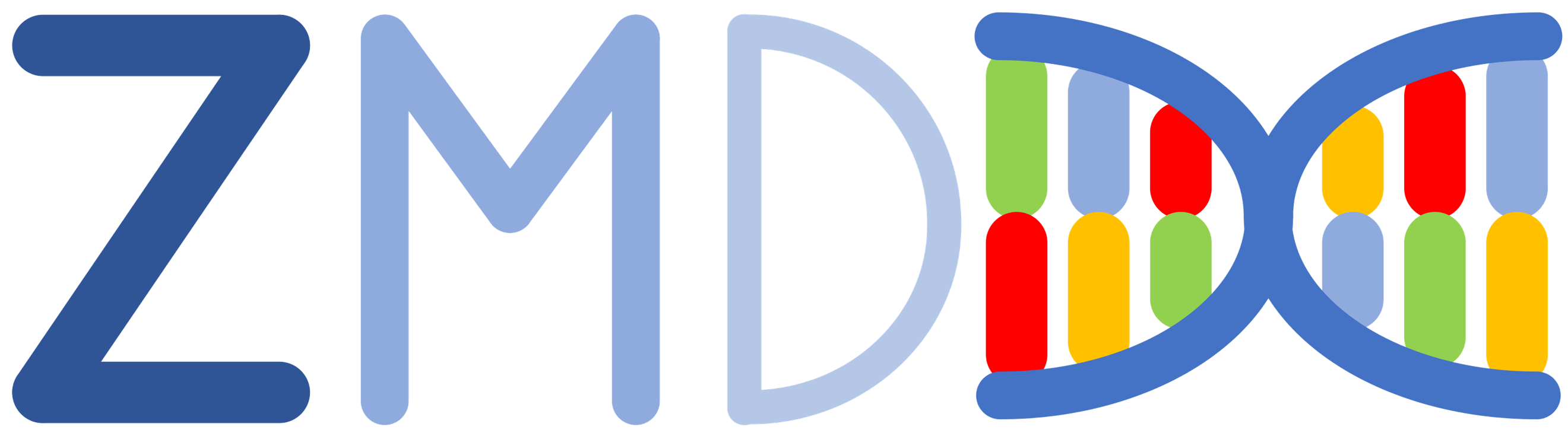 Zentrum für molekulare DiagnostikGeorg-August-Universität GöttingenBurckhardtweg 2 • D-37077 GöttingenTel. +49-(0)551-39-29695 • Fax +49-(0)551-39-23435E-Mail info.zmd@gwdg.de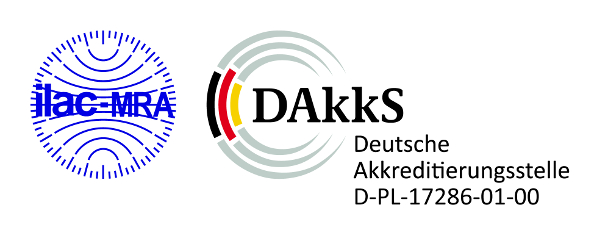 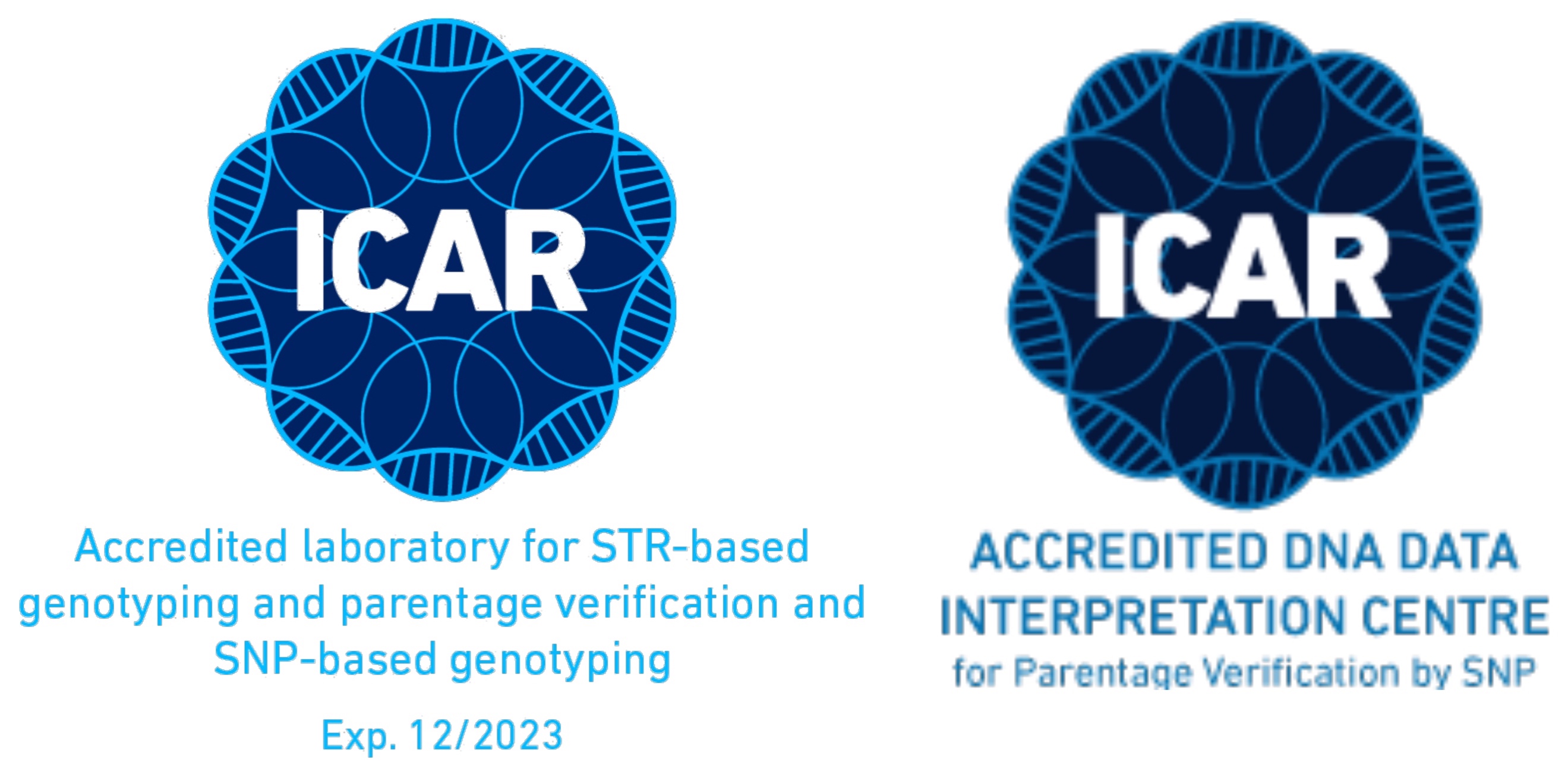 U.-Nr.(Wird vom Labor ausgefüllt)Tierarzt/Zuchtverband (Auftraggeber)Tierarzt/Zuchtverband (Auftraggeber)Eigentümer/Einsender/ÜberbringerEigentümer/Einsender/ÜberbringerBenachrichtigung an:EingangsdatumNameVornameStrassePLZ, OrtTelFaxE-MailDatum     ,      NameVornameStrassePLZ, OrtTelFaxE-MailDatum     ,      Zuchtverband:Benachrichtigung per:Rechnung an:Bei Rechnungsstellung an den Eigentümer/Überbringer ist die vollständige Adresse und dessen Unterschrift erforderlich.)Probenzustand Geeignet Ungeeignet Nachbestellung(Wird vom Labor ausgefüllt)Unterschrift (Auftraggeber)(Hiermit wird die Richtigkeit der aufgeführten Angaben bestätigt.)Unterschrift (Auftraggeber)(Hiermit wird die Richtigkeit der aufgeführten Angaben bestätigt.)Unterschrift (Eigentümer)Unterschrift (Eigentümer)Tierart: Probe: Probenbeschriftung:      Probenbeschriftung:      Geschlecht: Tiername:      Tiername:      Rasse:      Rasse:      Geb.-Dat.:      Zwilling: ET: Tieridentifikationsnummer:Land:Sonstige Angaben:VaterNameTieridentifikationsnummer:MutterNameTieridentifikationsnummer:Alle ArtenRindRind DNA-Zertifikat Axonopathie (BA) Lysosomale a-Mannosidose (GAL) Abstammungsprüfung BLAD (HF) Mandibulofaciale Dysostose MD (HE) Rassebestimmung Brachyspina (HF) Maple Syrup Urine Disease MSUD (HE) Geschlechtsbestimmung (Sexing) Belt (BGA) Rotfaktor Probenarchivierung (BioBank) Cholesterol Defizienz (HF) Slick Hair (HF)Hund Citrullinämie (HF) Syndactylie (Mulefoot) Glasknochenkrankheit (OI) - Dachshund CVM (HF) Tibiale Hemimelie (GAL) Canine Leukozytenadhäsionsdefizienz (CLAD) DUMPS (HF) VRC (Dominant Rot) Farbverdünnung (Dilute) Eineiigkeit Zwicke Neuronale Ceroidlipofuscinose (NCL/CCL) - Am. Bulldog Epidermolysis bullosa 500. Kalb MDR1-Defekt Faktor 11-Defizienz (HF)Pferd Farbvererbung (WGA) Sonstiges        Schwere kombinierte Immunschwäche (SCID) - VA HornlosigkeitSchaf Hypothrichose HY (HE) Scrapie-Typisierung (PrP) Idiopathic Epilepsy IE (HE)Schwein Kappa-Kasein Maligne Hyperthermie (PSS) Kruppohren (HLD) Letale Haplotypen (HH1-7)